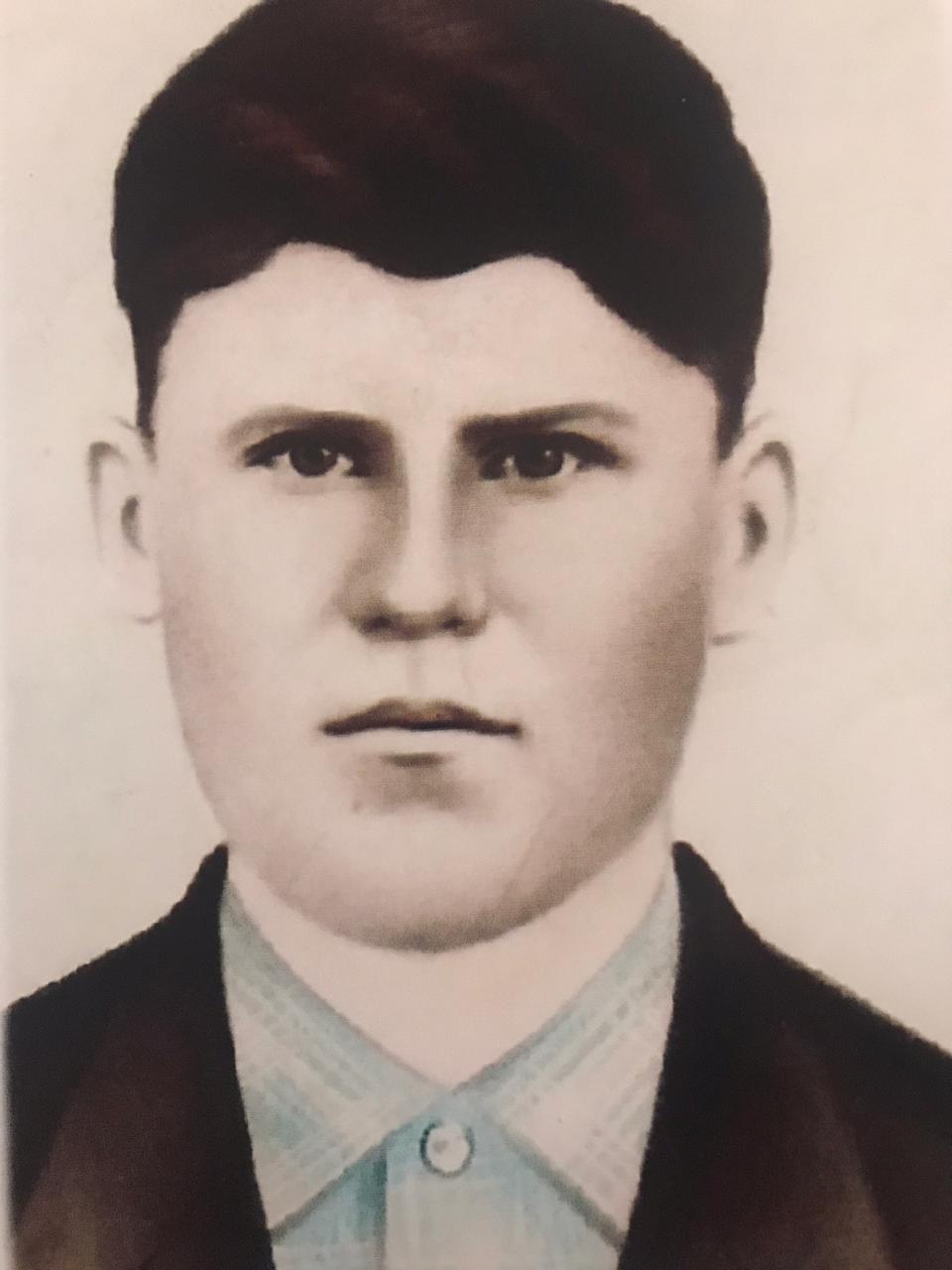 Дайнега Николай Петрович1920 – 1941